ПРОЕКТ УРОКА биологии в 5 классе________________________________________________ Технологическая карта урокаПриложение 1. Группа №1 Признаки живых  организмов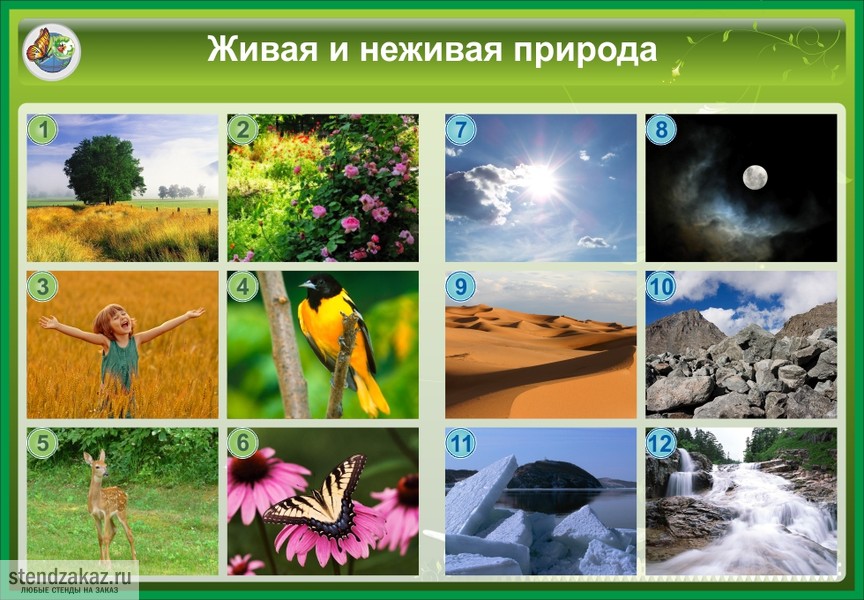 Задания: -определите какие объекты относятся к живой природе , а какие к неживой-назовите живые организмы-к какому царству относятся изображенные организмы?-используя текст учебника стр.14, пункт «Важнейшие признаки живых организмов»     -рассмотрите свойства живых организмов.-из приведенных картинок составьте коллаж « Признаки живых организмов»         ПРИРОДА                                   ЖИВАЯ                                                  НЕЖИВАЯ       ПРИЗНАКИЖИВЫХ ОРГАНИЗМОВПриложение 2.  Группа №2Живые и неживые организмы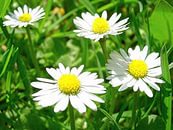 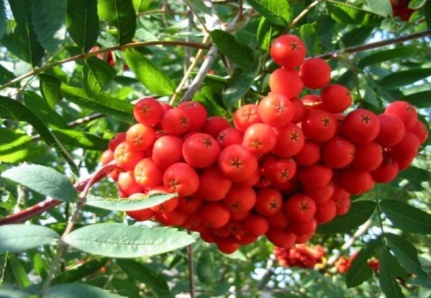 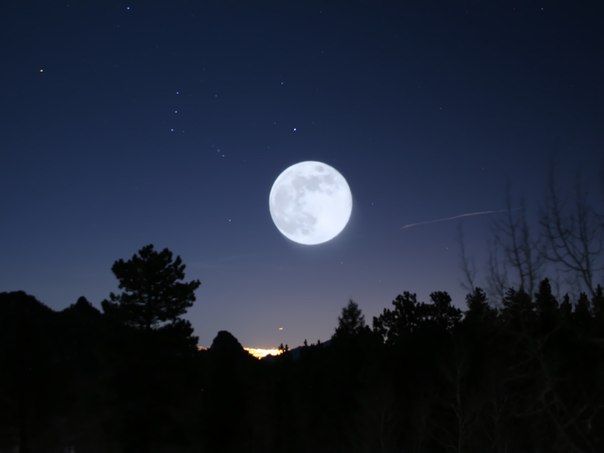 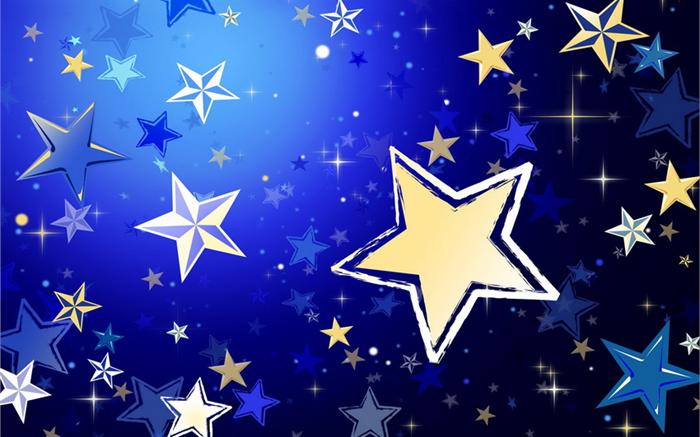 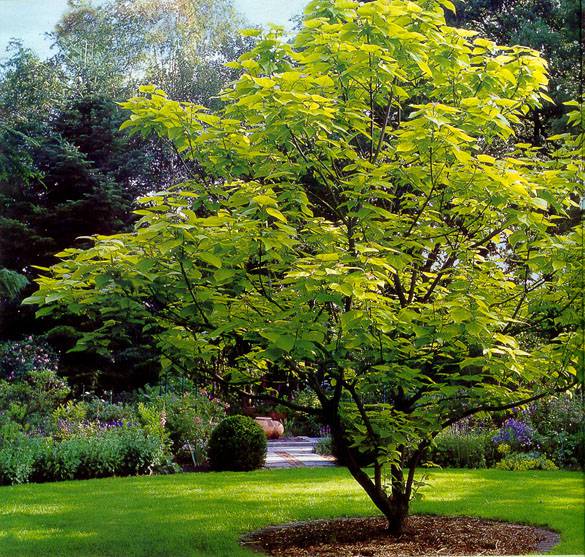 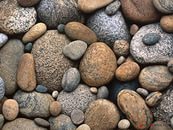 Задания: -определите какие объекты относятся к живой природе , а какие к неживой-назовите живые организмы-к какому царству относятся изображенные организмы?-используя текст учебника стр.14, пункт «Царства Растения»     рассмотрите признаки характерные для представителей Царства Растения.-составьте таблицу Таблица.  Царство РастенияПриложение 3. Группа №3  Живые и неживые организмы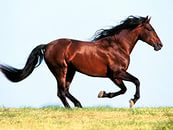 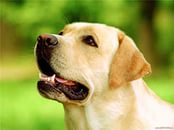 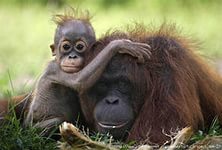 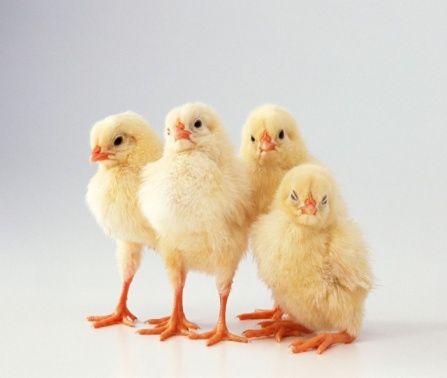 Задания: -определите какие объекты относятся к живой природе , а какие к неживой-назовите живые организмы-к какому царству относятся изображенные организмы?-используя текст учебника стр.15, пункт «Царства Животные»     рассмотрите признаки характерные для представителей Царства Животные.-заполните таблицу  Таблица.  Царства живых организмов   Приложение 4. Группа №4Живые и неживые организмы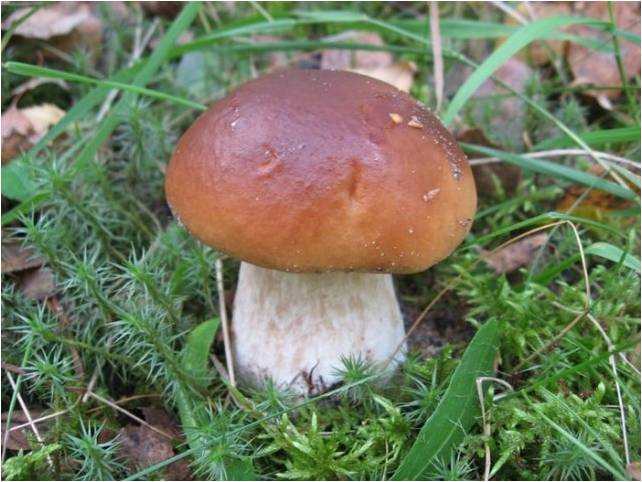 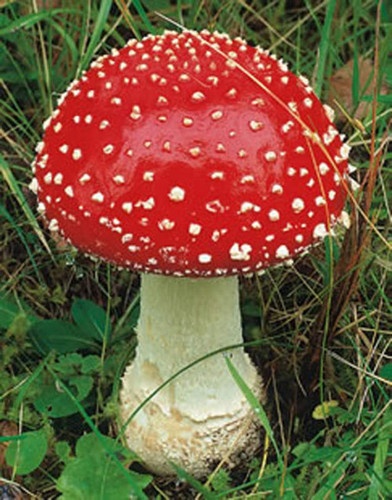 Задания: -определите какие объекты относятся к живой природе , а какие к неживой-назовите живые организмы-к какому царству относятся изображенные организмы?-используя текст учебника стр.15, пункт «Царства Грибы»     рассмотрите признаки характерные для представителей Царства Грибы.-заполните таблицу Таблица.  Царства живых организмовПриложение 5. Группа №5Живые и неживые организмы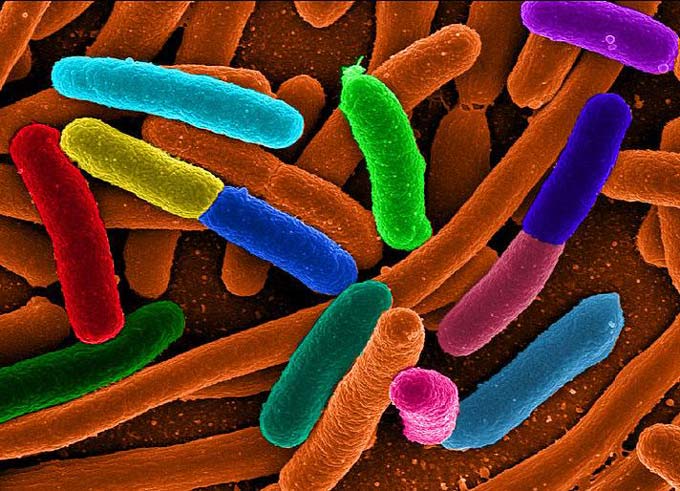 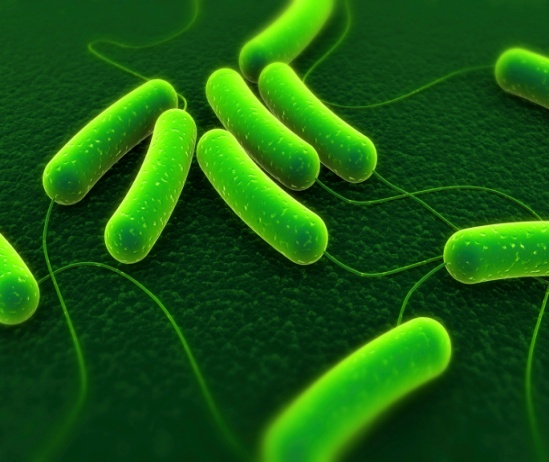 Задания: -определите какие объекты относятся к живой природе , а какие к неживой-назовите живые организмы-к какому царству относятся изображенные организмы?-используя текст учебника стр.15, пункт «Царства Бактерии»     рассмотрите признаки характерные для представителей Царства Бактерии.-заполните таблицу   Таблица.  Царства живых организмовУчительЕмельдяжева Татьяна СавельевнаТема урокаЦарства  живой природы: Растения, Животные, Грибы, Бактерии.Цель урока:Формирование ценностного отношения к биологическим знаниям, развитие естественного научного стиля мышления у пятиклассников через осмысление существенных признаков представителей разных царств живых организмов.Планируемые ОРУченик по окончанию изучения темы урока:- описывает основные признаки живых организмов(ПР)- называет царства живой природы(ПР)-раскрывает характерные черты представителей царств живой природы(ПР)-соотносит живые организмы и царства(ПР)- планирует предстоящую деятельность с помощью учителя (МР)-выполняет  учебные задачи в процессе работы группы (МР)-анализирует информацию из разных источников(МР)-проявляет интерес к изучаемой теме(ЛР)-активно взаимодействует с другими участниками образовательного процесса(ЛР)-оценивает результат собственной деятельности (ЛР)Программные требованияМировоззренческая идеяБиосфера – оболочка Земли, образованная представителями различных царств живых организмов.Программное содержаниеРазделение живых организмов на различные царстваПлан изучения нового материала1.Признаки живых организмов2.Царства Растения 3. Царства Животные4. Царства Грибы5. Царства БактерииОсновные понятияПризнаки живых организмов: клеточное строение, питание, индивидуальное развитие, размножение, раздражимость.Царства живой природы: Растения, Животные, Грибы, Бактерии.Тип урокаУрок открытия новых знанийФорма урокаТрадиционная ТехнологияИнтерактивное обучениеМизансцена урока5 групп по 4 человекаОборудование урокаРаздаточный  материал – иллюстрации, фотографии, шаблон таблицыДомашнее заданиеУчебник Л.Н.Сухорукова, В.С. Кучменко .Биология. Живой организм. 5-6 класс. стр. 14-15.Рабочая тетрадь стр.16 задание 3.Деятельность учителяДеятельность уч-сяПОРОРГАНИЗАЦИОННЫЙ МОМЕНТ(2-3мин.0ОРГАНИЗАЦИОННЫЙ МОМЕНТ(2-3мин.0ОРГАНИЗАЦИОННЫЙ МОМЕНТ(2-3мин.0ВВОДНЫЙ ЭТАП   (7 мин.)ВВОДНЫЙ ЭТАП   (7 мин.)ВВОДНЫЙ ЭТАП   (7 мин.)Вводное  словоПосмотри, мой милый друг, что находится вокруг?Небо светло-голубое. Солнце светит золотое,Ветер листьями играет. Тучка в небе проплывает.Поле, речка и трава. Горы, воздух и листва,Птицы, звери и леса. Гром, туманы и роса.Человек и время года –Это все вокруг...(природа)- Что такое природа? (Все, что нас окружает и не сделано руками человека.)  Природу классифицируют или распределяют по группам на живую и неживую.Вводная беседа с элементами дискуссии- Какие живые организмы вы знаете?- Чем  живые организмы отличаются  от неживой природы?- Какие живые организмы вы знаете ?-Отличаются ли живые организмы между собой?Живые организмы объединяют в группы. Самые большие группы называют царствами.Главный вопрос урока: На какие царства делят живые организмы?- как вы думаете, что нам нужно знать о живых организмах и  признаках, чтобы ответить на этот вопрос?Распределение заданий между группамиЗадание 1-й группе: признаки живых организмов. Задание 2-й группе: Царства РастенияЗадание 3-й группе: Царства ЖивотныеЗадание 4-й группе: Царства ГрибыЗадание 5-й группе: Царства БактерииЗапись темы в тетрадьФронтальноВысказывают своё мнениеЗнакомство с материалами рабочих папок (см. приложения к уроку)Проявляют интерес к изучаемой темеФормулируют свое мнение по изучаемой теме Планируют предстоящую деятельность с помощью учителя ОБУЧАЮЩИЙ ЭТАП (15 мин.)ОБУЧАЮЩИЙ ЭТАП (15 мин.)ОБУЧАЮЩИЙ ЭТАП (15 мин.)Практическая работа в группахУчащиеся в группах распределяют обязанности между собойЗадания 1-й группе: -определите какие объекты относятся к живой природе , а какие к неживой-назовите живые организмы-к какому царству относятся изображенные организмы?-используя текст учебника стр.14, пункт «Важнейшие признаки живых организмов» рассмотрите свойства живых организмов(клеточное строение, питание, рост, передвижение)-составьте коллаж «Признаки живых организмов»          Задание 2-й группе:-определите какие объекты относятся к живой природе , а какие к неживой-назовите живые организмы-к какому царству относятся изображенные организмы?-используя текст учебника стр.14, пункт «Царства Растения»   рассмотрите признаки характерные для представителей Царства Растения(клеточное строение, питание, рост, передвижение)-заполните таблицу. Задание 3-й группе-определите какие объекты относятся к живой природе , а какие к неживой-назовите живые организмы-к какому царству относятся изображенные организмы?-используя текст учебника стр.15, пункт «Царства Животные»     рассмотрите признаки характерные для представителей  Царства Животные(клеточное строение, питание, рост, передвижение.-заполните таблицу) Задание 4-й группе-определите какие объекты относятся к живой природе , а какие к неживой-назовите живые организмы-к какому царству относятся изображенные организмы?-используя текст учебника стр.15, пункт «Царства Грибы»     рассмотрите признаки характерные для представителей Царства Грибы  (клеточное строение, питание, рост, передвижение).-заполните таблицу Задание 5-й группеопределите какие объекты относятся к живой природе , а какие к неживой-назовите живые организмы-к какому царству относятся изображенные организмы?-используя текст учебника стр.15, пункт «Царства Бактерии»     рассмотрите признаки характерные для представителей Царства Бактерии  ( строение,  рост, распространение, значение).-заполните таблицу Коллективно – распределительная деятельностьПродукты деятельности:коллаж «Признаки живых организмов»         Таблица  Царство РастенияТаблица  Царство ЖивотныеТаблица  Царство ГрибыТаблица  Царство Бактерии-выполняет  учебные задачи в процессе работы группы -анализирует информацию из разных источников-проявляет интерес к изучаемой теме-организует самостоятельную работу.ЗАКЛЮЧИТЕЛЬНЫЙ ЭТАП (15 мин.)ЗАКЛЮЧИТЕЛЬНЫЙ ЭТАП (15 мин.)ЗАКЛЮЧИТЕЛЬНЫЙ ЭТАП (15 мин.)Презентация результатов и продуктов деятельности малых групп, коллективное обсуждениеПрезентация 1 группыКоллаж « Признаки живых организмов» Примерные вопросы для повторения  -по каким признакам мы отличаем живые организмы от тел неживой природы?      Презентация 2 группыТаблица.  Царство РастенияПримерные вопросы для повторения  -чем растения отличаются от  животных?Презентация 3 группыТаблица.  Царство ЖивотныеПримерные вопросы для повторения        -способны ли животные   синтезировать питательные вещества?Презентация 4 группыТаблица.  Царство ГрибыПримерные вопросы для повторения        -почему ботаники длительное время считали, что грибы – это растения?Презентация 5 группыТаблица.  Царство Бактерии Примерные вопросы для повторения -какую роль играют бактерии в природе и в жизни человека?  У доскиВопросы задают представители других групп-описывает основные признаки живых организмов;- называет царства живой природы;-раскрывает характерные черты; представителей царств живой природы;-соотносит живые организмы и царства;активно взаимодействует с другими участниками образовательного процесса. ПОДВЕДЕНИЕ ИТОГОВ (5 мин.)ПОДВЕДЕНИЕ ИТОГОВ (5 мин.)ПОДВЕДЕНИЕ ИТОГОВ (5 мин.)Оценка и самооценка результатов, рефлексия- Как работали? Что получилось? Почему?- Что не получилось? Почему?- Как будем действовать в следующий раз?Царства Характерные признакиПредставители (картинки)Строение  ….Питание…Рост …Передвижение…Царства Характерные признакиПредставители (картинки)Строение  ….Питание…Рост …Передвижение…Царства Характерные признакиПредставители (картинки)Строение  ….Питание…Рост …Передвижение…Царства Характерные признакиПредставители (картинки)Строение  ….Рост …Распространение…Значение…